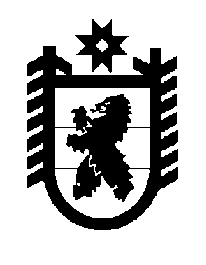 Российская Федерация Республика Карелия    ПРАВИТЕЛЬСТВО РЕСПУБЛИКИ КАРЕЛИЯРАСПОРЯЖЕНИЕот  14 сентября 2016 года № 723р-Пг. Петрозаводск Рассмотрев предложение Государственного комитета Республики Карелия по управлению государственным имуществом и организации закупок, учитывая решение Совета Кондопожского городского поселения 
от 11 августа 2016 года № 83 «Об утверждении перечня объектов государственной собственности, предлагаемых для передачи в муниципальную собственность Кондопожского городского поселения», 
в соответствии с Законом Республики Карелия от 2 октября 1995 года 
№ 78-ЗРК «О порядке передачи объектов государственной собственности Республики Карелия в муниципальную собственность» передать в муниципальную собственность Кондопожского городского поселения от государственного унитарного предприятия Республики Карелия  «Фонд государственного имущества Республики Карелия» встроенные помещения детской поликлиники (этаж 1, номера на поэтажном плане 1 – 53, кадастровый номер 10:03:0010132:635) общей площадью 635,2 кв. м, расположенные по адресу: г. Кондопога, ул. Пролетарская, д. 6.             Глава Республики Карелия                                                                  А.П. Худилайнен   